	В октябре прошлого года Дом культуры отметил свой 50-летний юбилей. Этот праздник был своеобразным подведением творческих итогов за период  своего существования. В большой концертной программе приняли  участие все творческие коллективы ДК ,выпускники самодеятельности ,бывшие  работники дома культуры. Почётными гостями мероприятия стали :депутат ЗСК  Краснодарского  края  Героев Виталий Викторович     ,заместитель главы администрации муниципального образования Павловский район по социальным вопросам –Бойко Татьяна Николаевна, исполняющая обязанности руководителя управления культуры Павловского района-Першина Людмила Михайловна .Очень тепло был встречен станичниками ,поздравивший ДК с юбилеем, Семенченко Анатолий Григорьевич , который  возглавляя колхоз имени Ленина станицы Весёлой ,стоял у истоков строительства здания Дома культуры. Жителей станицы и работников ДК так же поздравили директора домов культуры нашего района. Праздник ,на наш взгляд удался и запомнился. Вот  некоторые  фрагменты  из  нашего  большого  праздника:                         Выступление юных артистов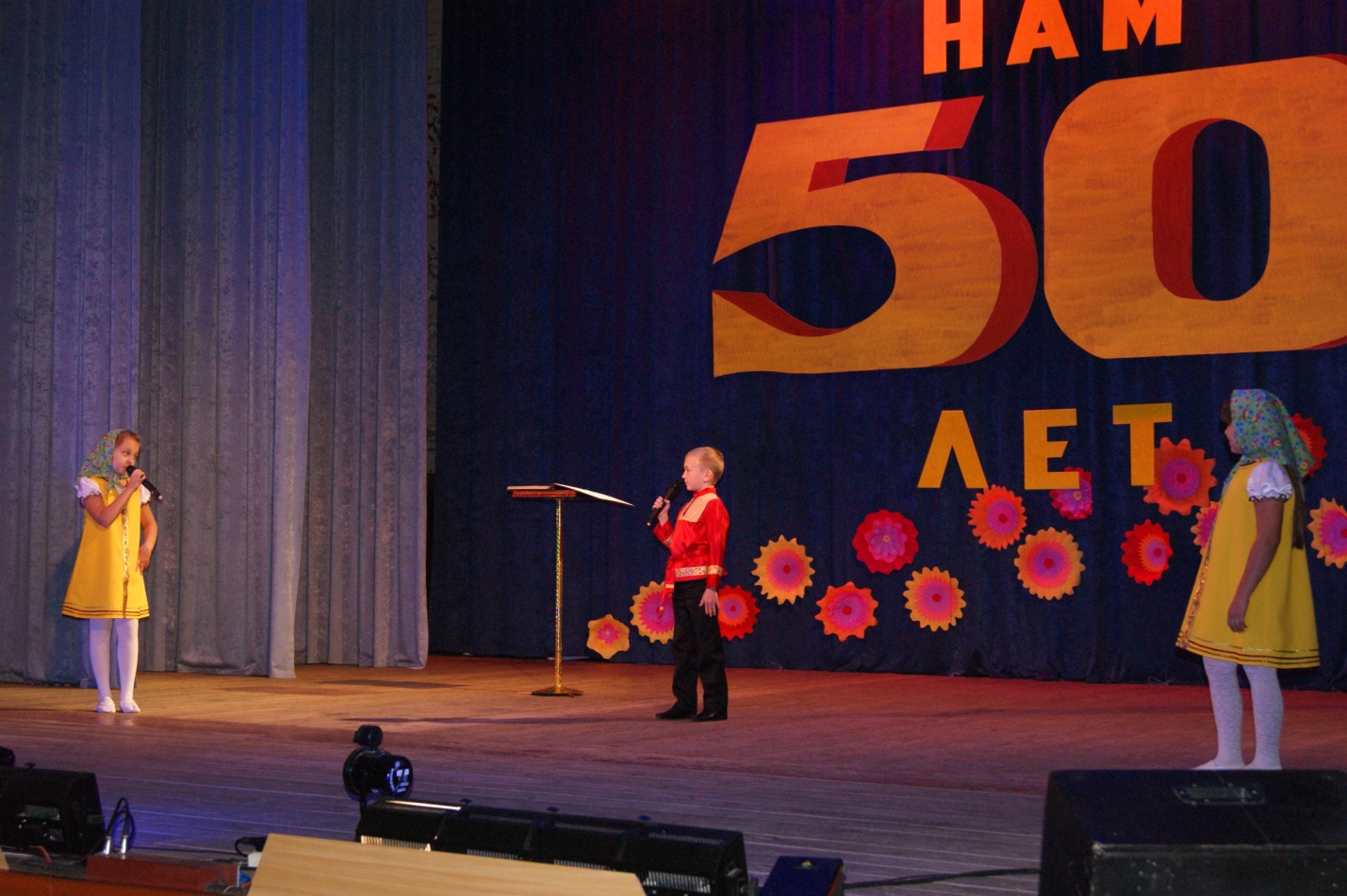 Поздравительное  слово почётных  гостей -депутат ЗСК  Краснодарского  края  Героев Виталий Викторович     ,заместитель главы администрации муниципального образования Павловский район по социальным вопросам –Бойко Татьяна Николаевна, исполняющая обязанности руководителя управления культуры Павловского района-Першина Людмила Михайловна.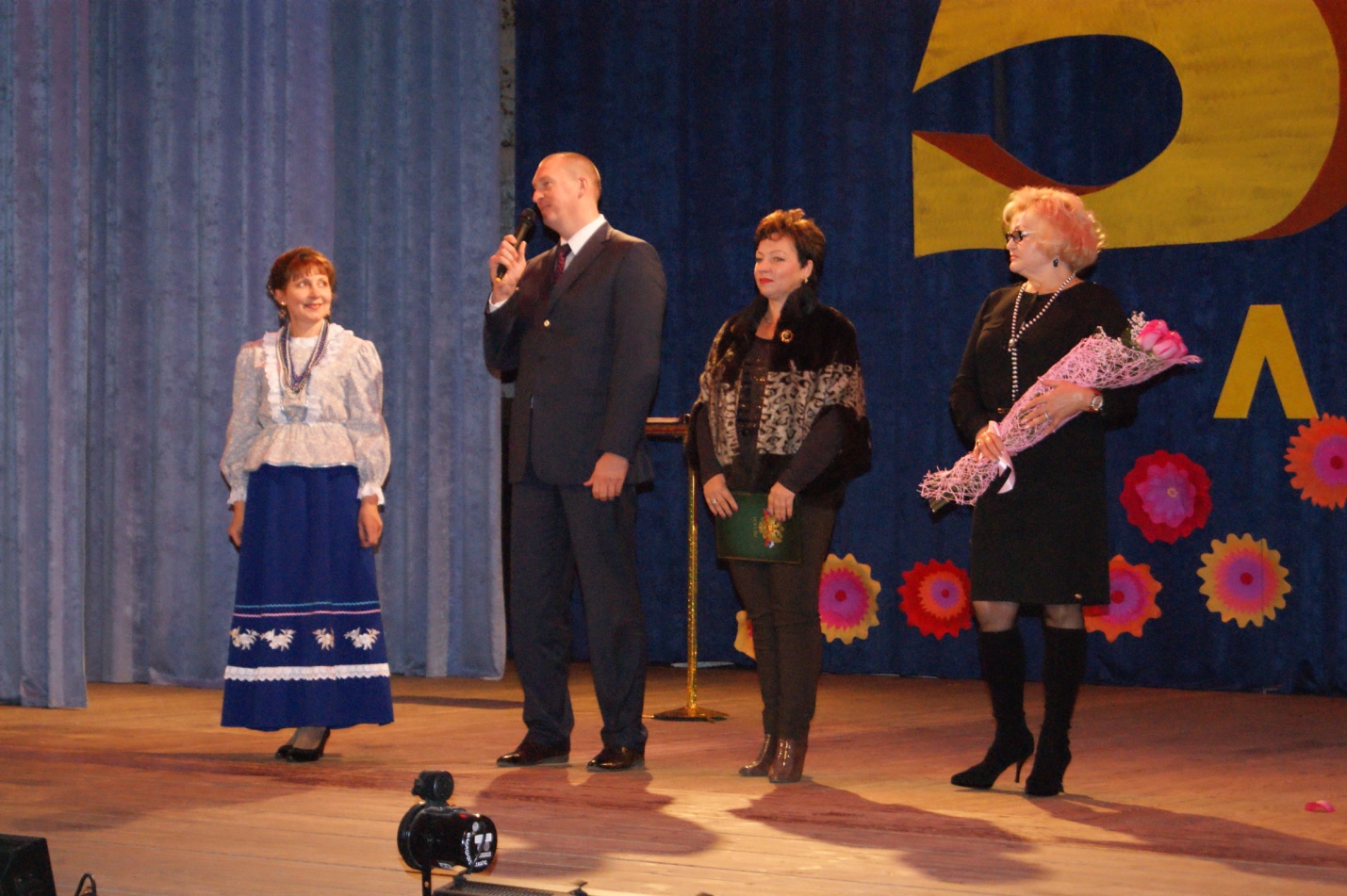 Поздравление коллег, директоров учреждений культуры  района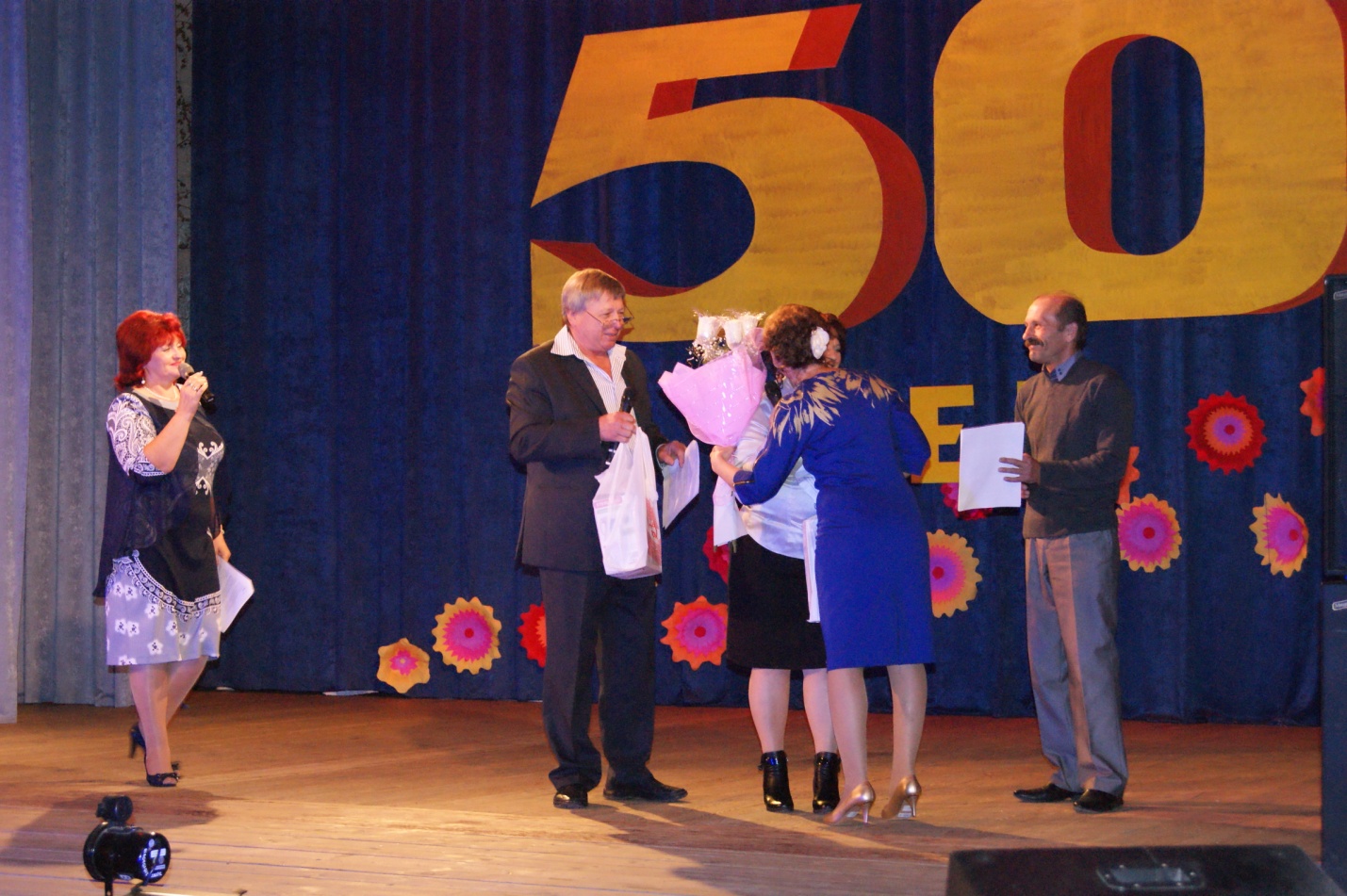 Поздравление главы Веселовского сельского поселения  Костюк А.А.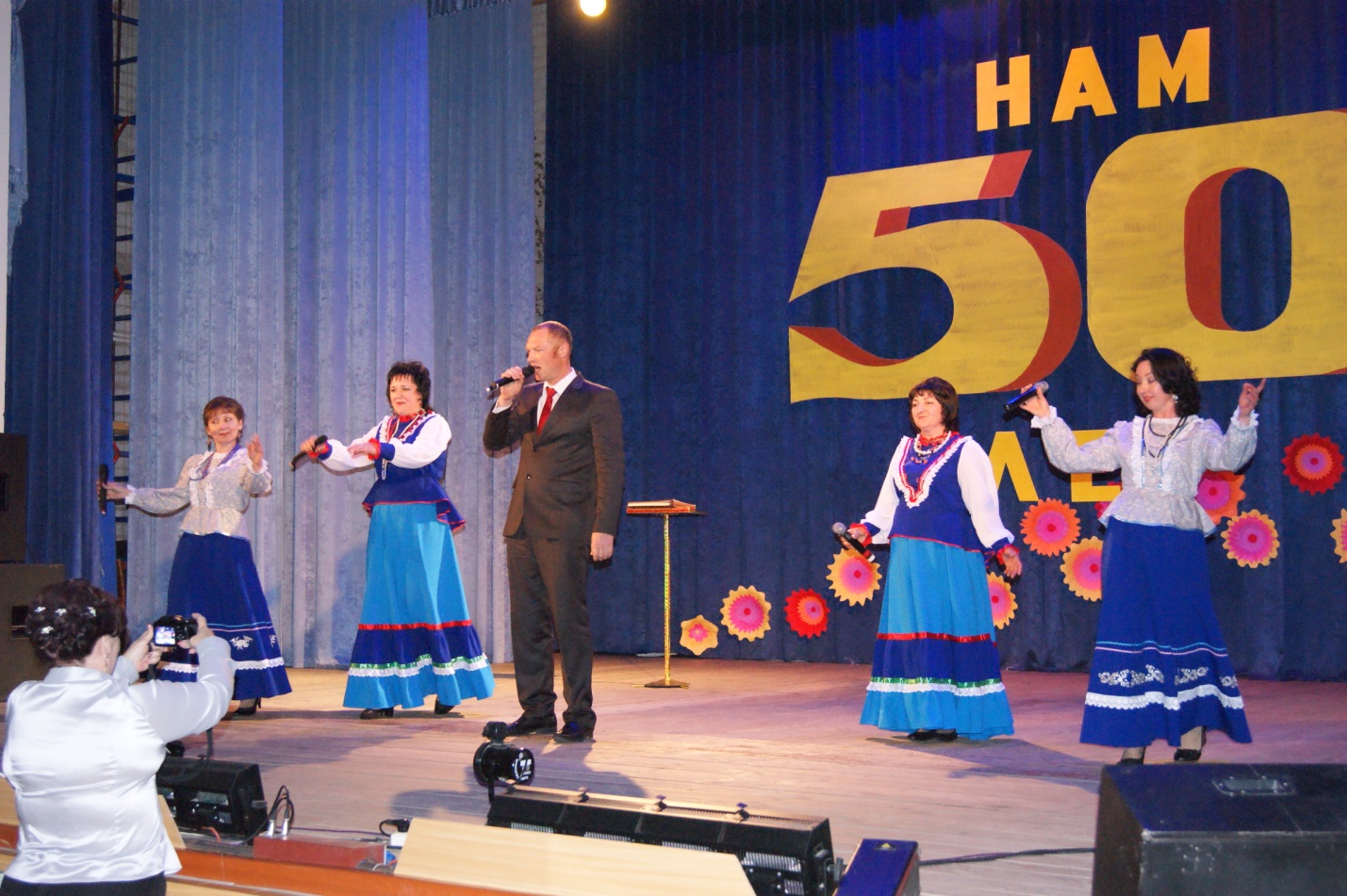                           Награждение работников ДК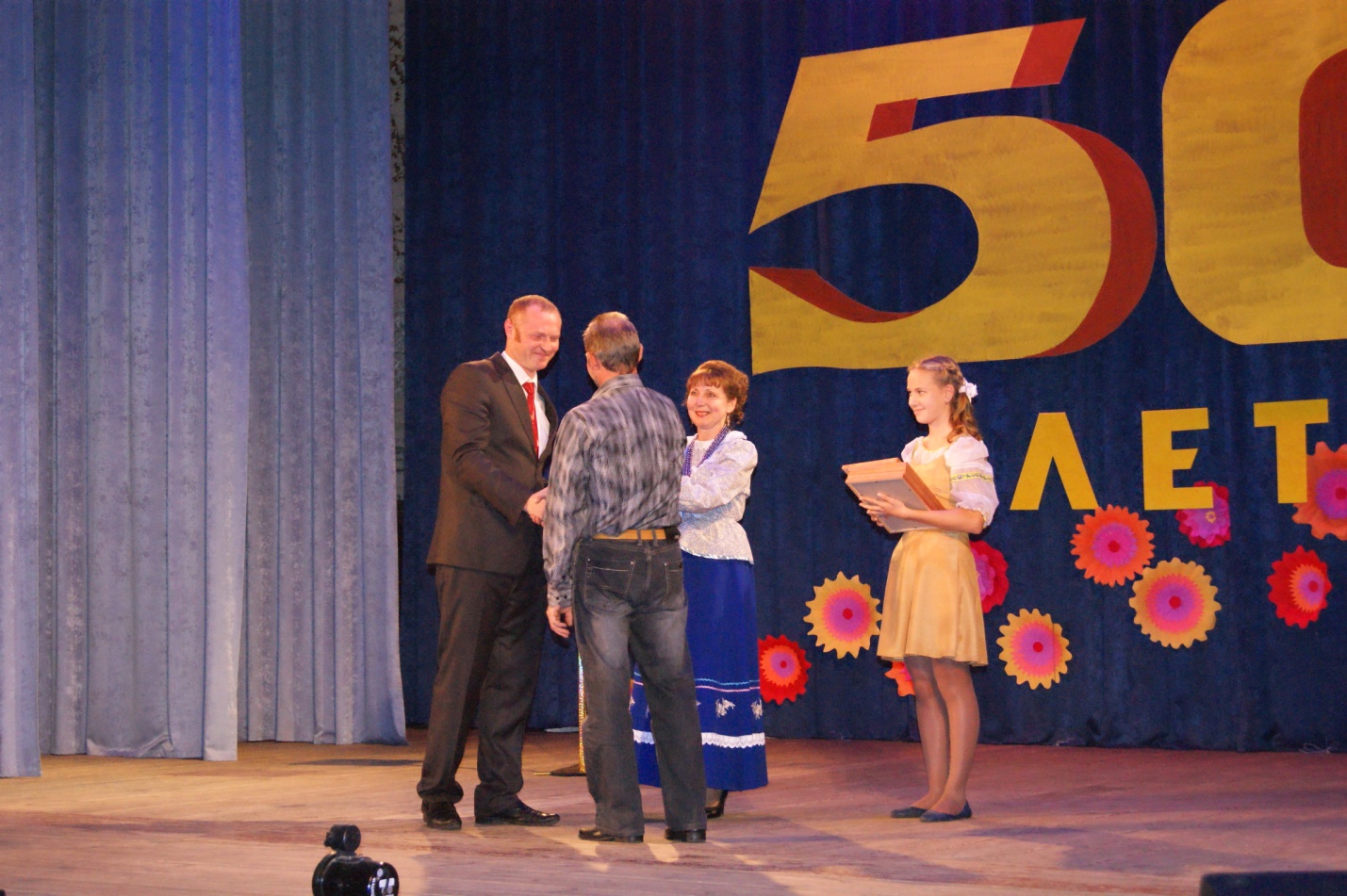                       Чествование бывших работников ДК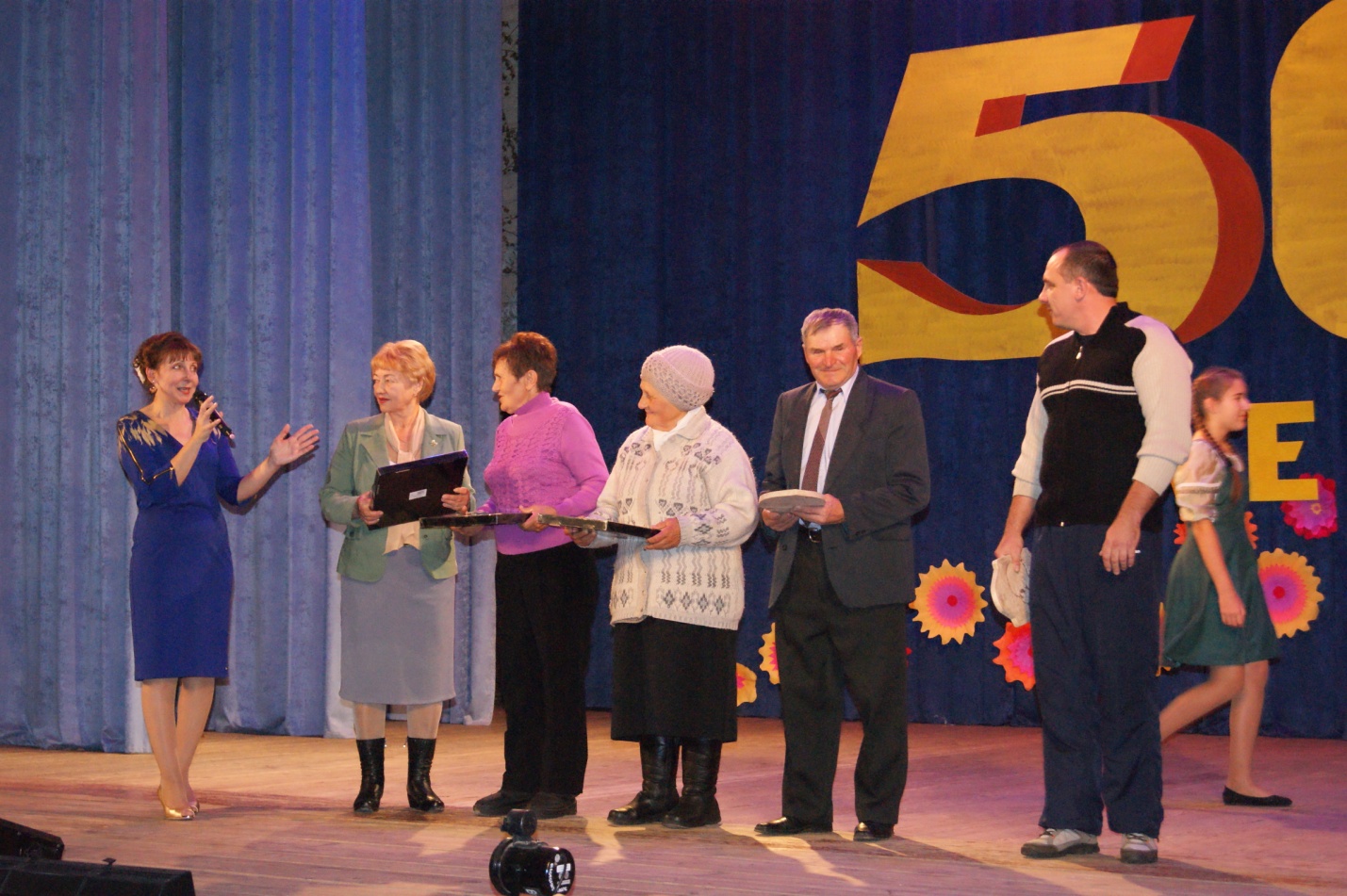                                       Творческий  момент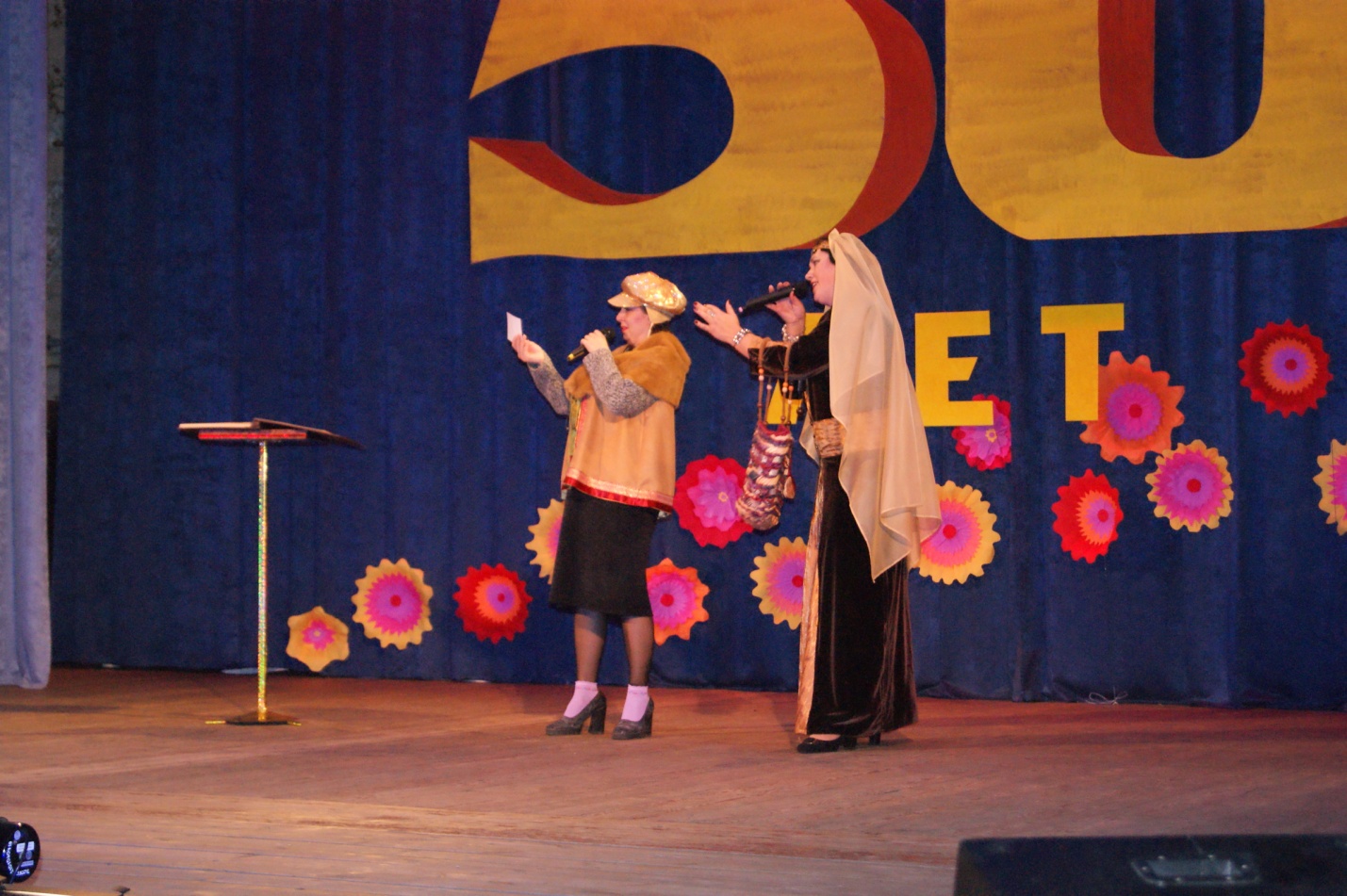                      Наши выпускники с юными артистами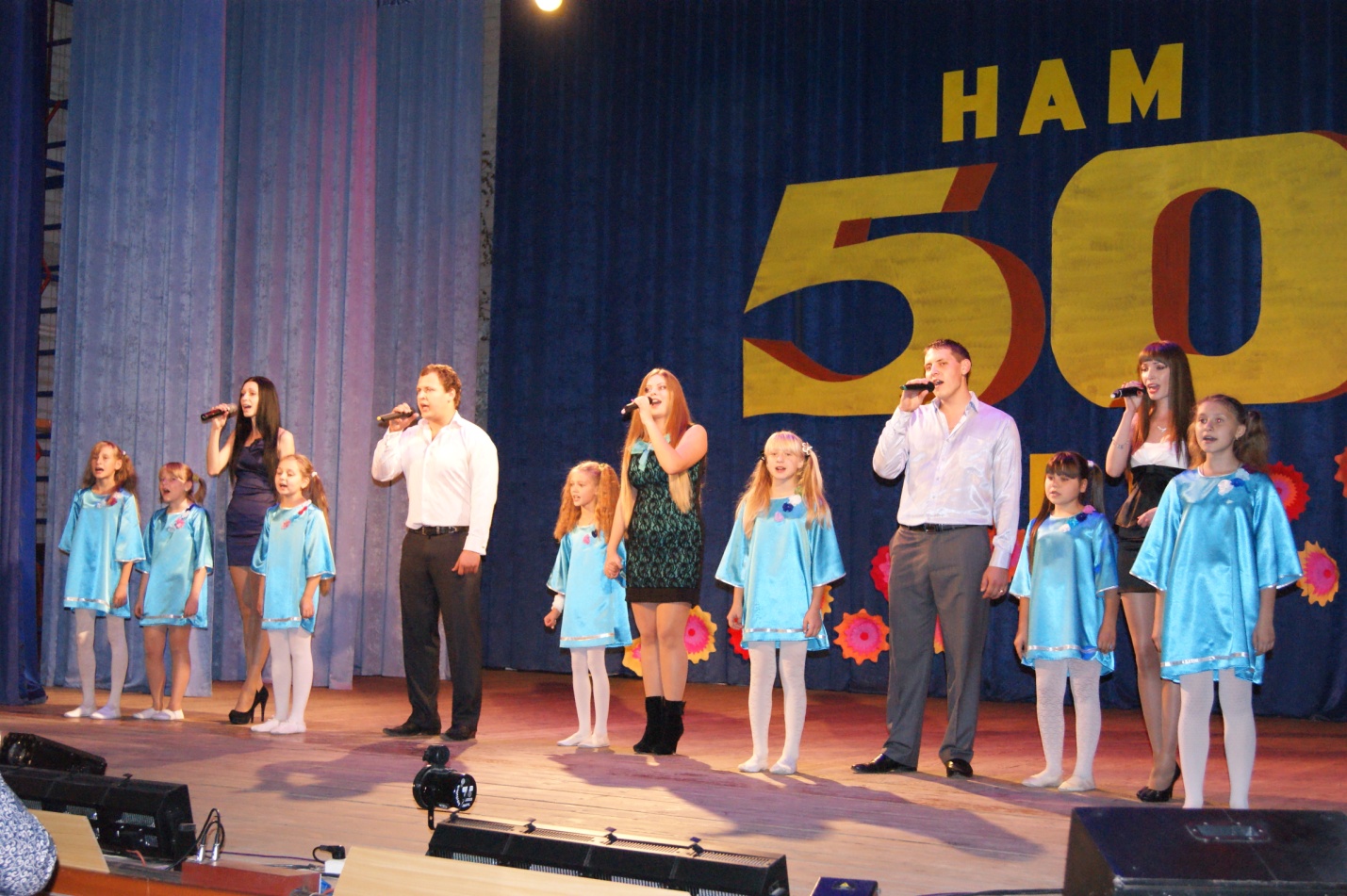                                                 Финальная песн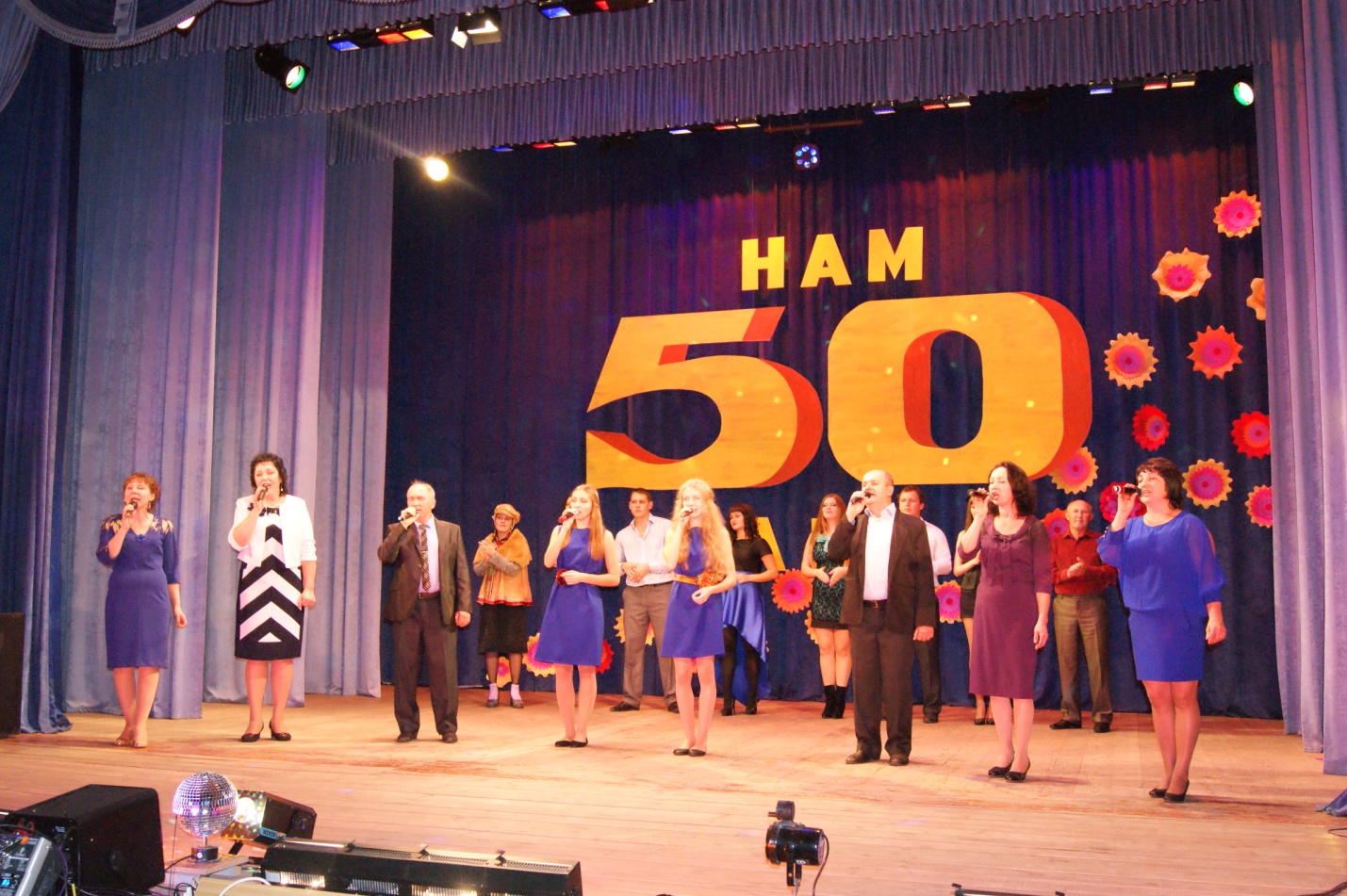                                      Наши благодарные зрители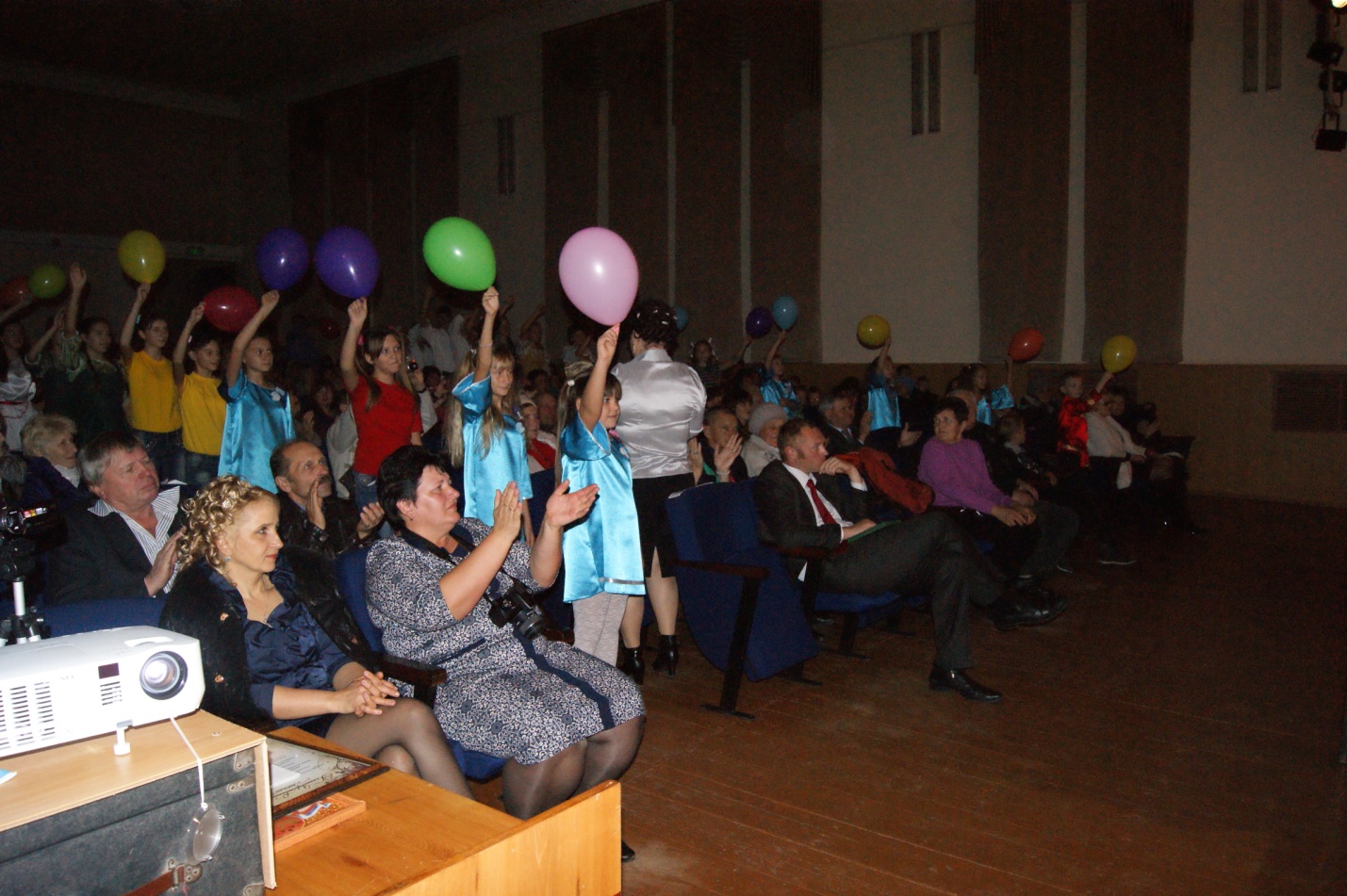 	             Отгремел юбилей ,а что дальше?    Дальше- новые творческие открытия ,бесконечные поиски и каждодневное  счастье волшебного мира сцены!